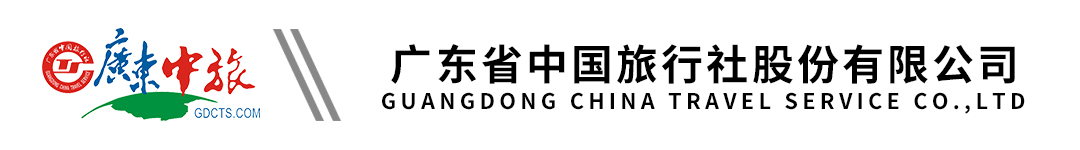 【荣耀九寨】四川成都纯玩双动车5天| 黄龙| 九寨沟| 都江堰| 叠溪海子| 藏家家访 （ 升级2+1车，全程四钻豪华酒店，24成人内精品团）行程单行程安排费用说明自费点其他说明产品编号YH-20220422001出发地广东省-广州市目的地四川省-成都市-都江堰市-四川九寨沟-黄龙行程天数5去程交通动车返程交通动车参考航班无无无无无产品亮点▲精华景点▲精华景点▲精华景点▲精华景点▲精华景点天数行程详情用餐住宿D1广州-成都（动车车程约8小时）早餐：X     午餐：X     晚餐：X   成都锦客国际酒店、锦蓉大酒店、艺家城市酒店、佛莱雅花园酒店、航宸国际酒店、瑞熙酒店、弗斯达人北、龙欣盛世、五昊洋抚琴、艾克美雅阁、寅生酒店、蜀悦假日、西姆漫居、艾鑫上堰酒店、桔子酒店火车北站店或不低于以上标准酒店D2成都-都江堰景区-九寨沟▲（车程约5.5小时）早餐：酒店早餐     午餐：羌王迎宾宴     晚餐：藏式土火锅   九江豪庭酒店、港威瑞逸度假酒店 、藏风轻居酒店、纳斯璞缇禅文化精品酒店、晶都大酒店、西姆酒店、千墨度假酒店、郦湾度假酒店、九源酒店、嘉和假日酒店、云天海酒店、九寨之旅、世纪顺水酒店、九安白马主题酒店或不低于以上标准酒店D3九寨沟一日游（车程约0.5小时）早餐：酒店早餐     午餐：X     晚餐：桌餐   九江豪庭酒店、港威瑞逸度假酒店 、藏风轻居酒店、纳斯璞缇禅文化精品酒店、晶都大酒店、西姆酒店、千墨度假酒店、郦湾度假酒店、九源酒店、嘉和假日酒店、云天海酒店、九寨之旅、世纪顺水酒店、九安白马主题酒店或不低于以上标准酒店D4九寨沟-黄龙-成都（车程约6.5小时）早餐：酒店早餐     午餐：牦牛药膳煲     晚餐：X   成都锦客国际酒店、锦蓉大酒店、艺家城市酒店、佛莱雅花园酒店、航宸国际酒店、瑞熙酒店、弗斯达人北、龙欣盛世、五昊洋抚琴、艾克美雅阁、寅生酒店、蜀悦假日、西姆漫居、艾鑫上堰酒店、桔子酒店火车北站店或不低于以上标准酒店D5成都-广州（动车车程约8小时）早餐：酒店早餐     午餐：X     晚餐：X   无费用包含1、交通：往返程动车二等座，  参考车次时间（06：00-23：55）如有特殊要求，请报名前咨询前台工作人员并书面说明，如无特殊要求，我社按当天团队动车票统一安排，不另通知，以我司安排车次时间为准，不可更改。1、交通：往返程动车二等座，  参考车次时间（06：00-23：55）如有特殊要求，请报名前咨询前台工作人员并书面说明，如无特殊要求，我社按当天团队动车票统一安排，不另通知，以我司安排车次时间为准，不可更改。1、交通：往返程动车二等座，  参考车次时间（06：00-23：55）如有特殊要求，请报名前咨询前台工作人员并书面说明，如无特殊要求，我社按当天团队动车票统一安排，不另通知，以我司安排车次时间为准，不可更改。费用不包含1、合同未约定由组团社支付的费用（包括行程以外非合同约定活动项目所需的费用、 游览过程中缆车索道游船费、自由活动期间发生的费用等）。 1、合同未约定由组团社支付的费用（包括行程以外非合同约定活动项目所需的费用、 游览过程中缆车索道游船费、自由活动期间发生的费用等）。 1、合同未约定由组团社支付的费用（包括行程以外非合同约定活动项目所需的费用、 游览过程中缆车索道游船费、自由活动期间发生的费用等）。 项目类型描述停留时间参考价格九寨沟观光车观光车80元/人+保险10元/人自理必须消费¥(人民币) 100.00黄龙风景区索道黄龙保险10、黄龙上行索道80，下行索道40、智能讲解器30、黄龙电瓶车20；¥(人民币) 80.00都江堰电瓶车+耳麦都江堰电瓶车耳麦30、都江堰扶梯40¥(人民币) 70.00预订须知1、 本产品供应商为：广州永和旅行社有限公司 ，许可证号：L-GD01310 质监电话15013239696，020-86345801。此团 10 人成团，为保证游客如期出发，我社将与其他旅行社共同委托广州永和旅行社有限公司组织出发（全国拼团），如客人不接受拼团出发，请报名时以书面形式注明。此团由广州永和旅行社有限公司委托旅游目的地具有相应资质的地接社承接本旅行团在当地的接待业务，地接社的相关信息、委派的导游姓名和电话，以及具体车次时间、最终行程（游览顺序）及入住酒店的具体名称等信息，一并在出团前派发的出团通知书行程表中告知，客人对此表示同意。 温馨提示1、在四川高海拔地区旅游，不宜剧烈运动，如长时间急行、跑步等，宜少饮酒、多食蔬菜、水果，以防发生高原反应，年老体弱者，应备好常用药品（红景天、沁原素等抗高原反应药），最好能配备小型氧气瓶（此物可在药店购买），如出现呕吐、腹泻、高烧不退等不良症状，要及时告诉导游或司机，以便采取积极措施或就近医治，有高血压、冠心病、心脏病、呼吸系统疾病、重感冒患者以及医生认为不宜进入高原者，不得参加高原线路旅游；   保险信息自费旅游项目补充协议书（团号：  ）